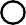 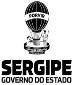 SECRETARIA DE ESTADO DA EDUCAÇÃO, DO ESPORTE E DA CULTURA SERVIÇO DE MOVIMENTAÇÃO E SELEÇÃO DEPESSOAL/SEMOSP/DRH/SEDUCSECRETARIA DE ESTADO DA EDUCAÇÃO, DO ESPORTE E DA CULTURA SERVIÇO DE MOVIMENTAÇÃO E SELEÇÃO DEPESSOAL/SEMOSP/DRH/SEDUCSECRETARIA DE ESTADO DA EDUCAÇÃO, DO ESPORTE E DA CULTURA SERVIÇO DE MOVIMENTAÇÃO E SELEÇÃO DEPESSOAL/SEMOSP/DRH/SEDUCFICHA DE CADASTROCARGO:EXECUTOR DE SERVIÇOS BÁSICOSCARGO:EXECUTOR DE SERVIÇOS BÁSICOSEdital:PSS 03/2018 ÓRGÃO - SEDUCREGIME:CONTRATO TEMPORÁRIO ( X) PERÍODO 01 ANOCONTRATO TEMPORÁRIO ( X) PERÍODO 01 ANOCONTRATO TEMPORÁRIO ( X) PERÍODO 01 ANODADOS PESSOAISDADOS PESSOAISDADOS PESSOAISDADOS PESSOAISData Nasc.NaturalidadeNacionalidadeEstado civilSexoSexoSexoSexo 	/	/ 	NaturalidadeNacionalidadeEstado civilMFEndereço residencialEndereço residencialEndereço residencialEndereço residencialBairroCidade/EstadoCEPTelefones/CelularE-mailE-mailNÍVEL DE FORMAÇÃO (completo)NÍVEL DE FORMAÇÃO (completo)NÍVEL DE FORMAÇÃO (completo)NÍVEL DE FORMAÇÃO (completo)NÍVEL DE FORMAÇÃO (completo)NÍVEL DE FORMAÇÃO (completo)NÍVEL DE FORMAÇÃO (completo)NÍVEL DE FORMAÇÃO (completo)NÍVEL DE FORMAÇÃO (completo)NÍVEL DE FORMAÇÃO (completo)NÍVEL DE FORMAÇÃO (completo)NÍVEL DE FORMAÇÃO (completo)NÍVEL DE FORMAÇÃO (completo)Fundamental 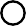 Fundamental Médio Médio Superior  Superior  Pós Graduação 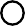 CPFCPFCPFCarteira IdentidadeCarteira IdentidadeCarteira IdentidadeCarteira IdentidadeCarteira IdentidadeData emissãoData emissãoUFÓrgão EmissorÓrgão EmissorPIS/PASEPPIS/PASEPPIS/PASEPBanco BaneseBanco BaneseBanco BaneseAgênciaAgênciaAgênciaContaContaContaTipoPASSAPORTE NºData do vistoData do vistoData do vistoAno chegada no brasilAno chegada no brasilAno chegada no brasilTítulo EleitoralTítulo EleitoralTítulo EleitoralZonaZonaSeçãoFILIAÇÃOFILIAÇÃOPAI  	MÃE 	PAI  	MÃE 	PAI  	MÃE 	PAI  	MÃE 	PAI  	MÃE 	PAI  	MÃE 	PAI  	MÃE 	PAI  	MÃE 	PAI  	MÃE 	PAI  	MÃE 	PAI  	MÃE 	OBSERVAÇÕES: A não comprovação dos requisitos, no ato da convocação, importará na desclassificação do candidato habilitado e na perda dos direitos decorrentes, conforme edital nº	/	._________________________________________________________________________________-	DATA	ASSINATURA DO CANDIDATOATENÇÃO: Preencher os campos deste formulário de forma legível, sendo de responsabilidade do candidato as informações nele prestadas.DATA DA PERÍCIA MÉDICADATA DA PERÍCIA MÉDICADATA INÍCIO DE EXERCÍCIODATA INÍCIO DE EXERCÍCIODATA PUBLICAÇÃODATA PUBLICAÇÃODATA POSSEREMUNERAÇÃO 200 horasREMUNERAÇÃO 160 horasREMUNERAÇÃO 160 horasREMUNERAÇÃO 125 horasREMUNERAÇÃO 125 horasTIPO DE OCORRÊNCIAFONTE DE RECURSOResponsável pela Posse Setor de ConcursoResponsável pela Posse Setor de ConcursoResponsável pela Posse Setor de ConcursoResponsável pela Posse Setor de ConcursoResponsável pelo Cadastramento no SIPESResponsável pelo Cadastramento no SIPESResponsável pelo Cadastramento no SIPES